VSTUPNÍ ČÁSTNázev moduluDaně, které nevidímeKód modulu63-m-4/AI11Typ vzděláváníOdborné vzděláváníTyp moduluodborný praktickýVyužitelnost vzdělávacího moduluKategorie dosaženého vzděláníM (EQF úroveň 4)Skupiny oborů63 - Ekonomika a administrativa78 - Obecně odborná přípravaKomplexní úlohaObory vzdělání - poznámky63-41-M/02 Obchodní akademie78-42-M/02 Ekonomické lyceum63-41-M/01 Ekonomika a podnikáníDélka modulu (počet hodin)12Poznámka k délce moduluPlatnost modulu od30. 04. 2020Platnost modulu doVstupní předpokladyVstupním předpokladem jsou osvojené poznatky z oblasti základů podnikání, financování činnosti, nákupů a prodejních činností, fakturace, státního rozpočtu a daní a vedení účetnictví a daňové evidence.Modul navazuje na modul:PodnikámePodnikové činnostiFinanční hospodařeníJaké daně platíme a jak je platitJÁDRO MODULUCharakteristika moduluCílem modulu je seznámit žáky teoreticky i prakticky s nepřímými daněmi, tedy s daní z přidané hodnoty a spotřebními daněmi. Směřuje k získání kompetencí v oblasti provádění činností souvisejících s povinnou i dobrovolnou registrací k nepřímým daním, vedení záznamní povinnosti k těmto daním a vystavení daňových přiznání a hlášení. Žák pojmenuje spotřební daně a plátce těchto daní, určí jednotlivé základy daně a sazby. Eviduje obrat podniku a v případě překročení jeho limitu registruje podnikatele k dani z přidané hodnoty. Jako plátce nebo identifikovaná osoba vede záznamní povinnost přijatých a uskutečněných zdanitelných plnění, eviduje plnění v režimu přenesení daňové povinnosti, v režimu pořízení a dovozu, dodání a vývozu. Podává elektronicky daňové přiznání a kontrolní hlášení.Očekávané výsledky učeníŽák:při překročení obratu registruje podnik k dani z přidané hodnoty;vystavuje i přijímá faktury pro tuzemská plnění i plnění se státy Evropské unie;pracuje s doklady při obchodování se zeměmi mimo Evropskou unii;vystavuje a přijímá faktury v režimu přenesené daňové povinnosti;pracuje se zjednodušenými daňovými doklady;vede záznamní povinnost;krátí nárok na odpočet ve vyjmenovaných případech;podává daňové přiznání k dani z přidané hodnoty v elektronické podobě;vystavuje a elektronicky odesílá kontrolní hlášení.Obsah vzdělávání (rozpis učiva)Soustava daní Náklady, výnosyUčební činnosti žáků a strategie výukyPrvní fáze výuky nepřímých daní probíhá v teoretické rovině, na kterou navazuje provádění praktických úkonů spojených s problematikou daně z přidané hodnoty. Žáci vyhledají na portále finanční správy příslušný registrační formulář a při překročení obratu jej vyplní podle zadaných údajů. Jako plátci daně z přidané hodnoty vedou záznamní povinnost za jedno zdaňovací období. Vystavují a přijímají doklady zachycující tuzemská přijatá a uskutečněná plnění, plnění v režimu přenesení daňové povinnosti a v režimu obchodování se zahraničím. Všechny operace evidují nejdříve ručně, poté v účetním programu. Po skončení zdaňovacího období vygenerují daňové přiznání a kontrolní hlášení a připraví jej k elektronickému odeslání v prostředí daňového portálu finanční správy www.adisepo.cz. Z celkové hodinové dotace modulu žáci využívají počítače a internet minimálně v rozsahu 6 hodin.Zařazení do učebního plánu, ročník3., případně 4. ročník v návaznosti na učební plánVÝSTUPNÍ ČÁSTZpůsob ověřování dosažených výsledků1) Ústní zkoušení2) Písemný test3) Samostatná práceSamostatná práce zahrnuje sestavení a vytištění:registrace k dani z přidané hodnoty;záznamní povinnosti přiznat daň a nároku na odpočet;daňového přiznání k dani z přidané hodnoty;kontrolního hlášení.Celý modul je splněn za předpokladu, že proběhne:1x ústní zkoušení znalostí za dobu realizace modulu;1x písemné ověření znalostí a dovedností formou uzavřených i otevřených otázek;odevzdání a hodnocení samostatné práce.Kritéria hodnoceníÚstní zkoušení – je hodnocena obsahová správnost, srozumitelnost ústního projevu, schopnost spojovat informace z různých tematických celků.Písemný test – kromě faktické přesnosti je hodnocena pečlivost a srozumitelnost.Samostatná práce – je hodnocena obsahová správnost a uvedení všech povinných formálních náležitostí.Celkové hodnocení uspěl – neuspělUspěl – Žák zpracoval všechny požadované výstupy modulu, hodnocení z ústního zkoušení a písemného testu není nižší než 50 %, hodnocení samostatné práce není nižší než 70 %.Absence nesmí překročit 20 %.Doporučená literaturaUčebnice Ekonomika pro obchodní akademie a ostatní střední školy 1–4 (autor: Petr Klínský, Otto Műnch)Zákon č. 235/2004 Sb., o dani z přidané hodnotyZákon č. 353/2003 Sb., o spotřebních daníchZákon č. 280/2009 Sb., daňový řádPoznámkyObsahové upřesněníOV RVP - Odborné vzdělávání ve vztahu k RVPMateriál vznikl v rámci projektu Modernizace odborného vzdělávání (MOV), který byl spolufinancován z Evropských strukturálních a investičních fondů a jehož realizaci zajišťoval Národní pedagogický institut České republiky. Autorem materiálu a všech jeho částí, není-li uvedeno jinak, je Radka Kotoučková. Creative Commons CC BY SA 4.0 – Uveďte původ – Zachovejte licenci 4.0 Mezinárodní.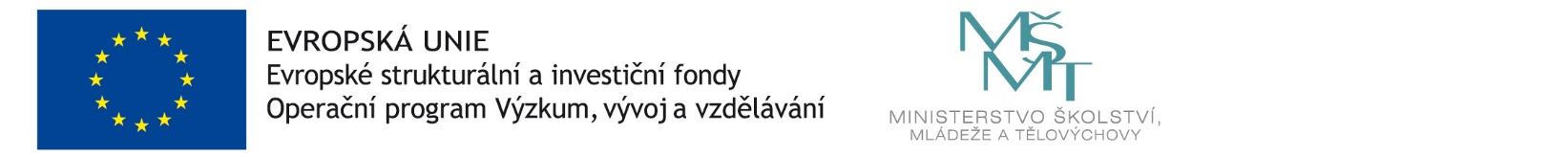 